نموذج إخلاء طرف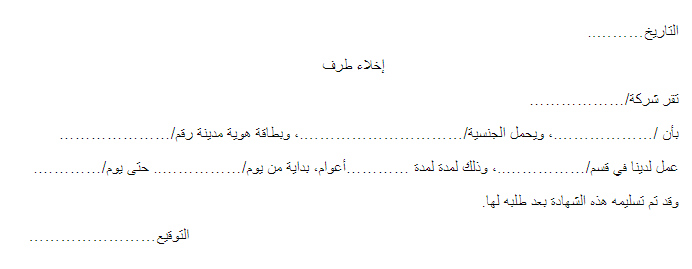 